Please Return to : sales@zeeco.com Tel : +1-918-258-8551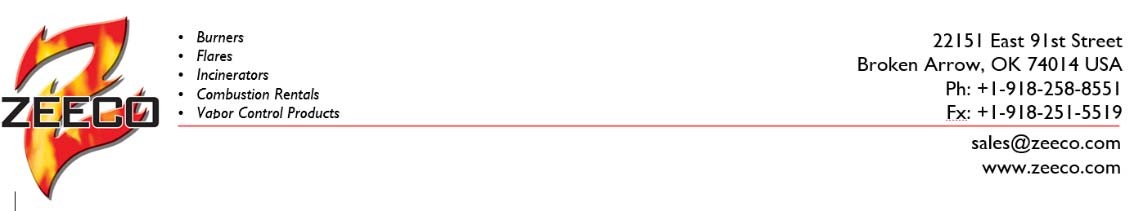 VRU – Redesign Data FormDATE :      		  PROJECT REFERENCE NUMBER :  	 CUSTOMER :  	  END USER:    		  JOBSITE LOCATION :    		                                                                                                                                            REQUIRED DATE OF QUOTE :    			 ANTICIPATED DATE OF AWARD :    		                                                                                                                       REQUIRED SHIP DATE / DELIVERY TIME :    	 Existing System InformationManufacturer:  	Date Built (Look on vessel code stamps) :  	                                  Model Number :    	                                      Carbon Bed Size :  	Absorber Column Size :  	                                                                     Absorber Column Inlet Flow :  	                                                                     Amount of Carbon if known:  	                                                      Carbon Age and Type:  	                                                       Vacuum Pump Model:  	Vacuum Pump Motor Size :  	                                  Vacuum Pump RPM and Drive Type :  	                                  Supply Pump Model and Motor :    	                                      Return Pump Model and Motor :  	Inlet Valve Size :  	                                                                     Vent Valve Size:  	                                                      Regen Valve Size:  	                                                       Seal Fluid Pump Model and Motor :    	                                      Seal Fluid flow rate :  	Heat Exchanger Model :  	                                                                     Back Pressure Control Valve Info:  	                                                      Temperature Control Setup:  	                                                       Current PLC Platform and Age :  	                                                       PRODUCT DATAAbsorbant Tank Size :   	Products : ie Gasoline / Diesel:  	Reid Vapour Pressure : (Please provide for each product):   	Product Temperatures: (Please provide for each product).Summer Max / Summer Ave / Winter Max:    	Vapour Concentration (if known) :	Design / Max /Norm :    	VRU Emissions Original Design:   		VRU Emissions Requirement:   	Loading Rack Information.Number of Loading Spots connected to the vapour recovery manifold (ie number of trucks that can be loaded simultaneously) :  	Number of Loading Arms per loading Spot that can be connected to a truck simultaneously):Filling RatesMaximum Fill Rate Per Loading Arm. :   	Maximum loading pump rate, per pump per product :  	For example : Gasoline and Diesel can be loaded on the gantry. There are two pumps supplying gasoline to the gantry and one pump for diesel. What is the pumping rate for each pump/product.Loading ProfileOriginal Loading Profile as listed in VRU ManualRequested New Loading Profile. Ambient  ConditionsTemperature : Max Summer / Ave Summer / Min Winter :  	Recognised Site Design Temperatures :  	Maximum Wet Bulb Temperature :    	Site Location / Elevation : Coastal / Inland / Elevation above sea level :  	Site Latitude :  	Site Wind Design Code / Wind Speed  	Site Seismic Design Code / Parameters  	Available UtilitiesElectricity :Power: 	V	Phase 	Hz Control: 		V		Phase 		HzInstrument Air (Yes/No) : 			 Min Pressure:  	 Max Pressure:  		Hazardous Area Classification (ie, Class 1, Div 2, Group D) :                           Loading Profile ParameterProduct 1(ie Gasoline)Product 2Product 3Totals1Product2Max Instantaneous Flow Qi (ie m3/min)3Max Volume Loaded in 15 mins; Q154Max Volume loaded in 1 hour5Max Volume loaded in 4 hours6Max Volume loaded dailyLoading Profile ParameterProduct 1(ie Gasoline)Product 2Product 3Totals1Product2Max Instantaneous Flow Qi (ie m3/min)3Max Volume Loaded in 15 mins; Q154Max Volume loaded in 1 hour5Max Volume loaded in 4 hours6Max Volume loaded daily